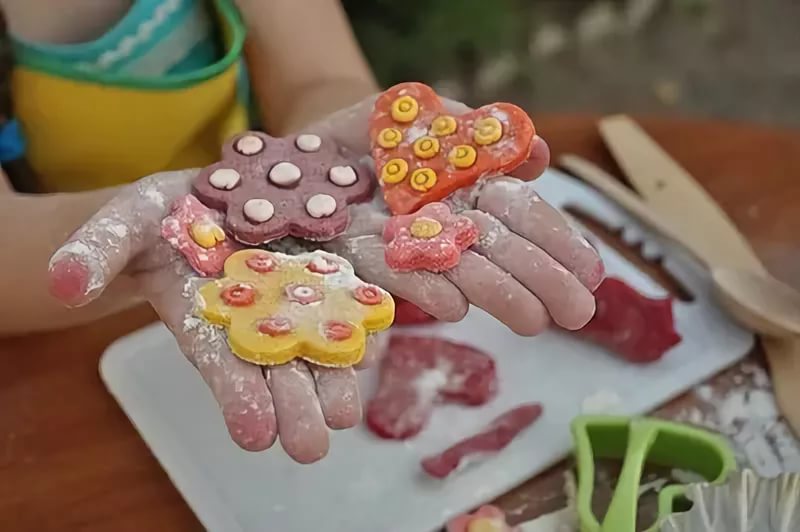 Автор программы:   Гринина Татьяна АндреевнаВозраст обучающихся: 5-7 летСрок реализации программы: 1 годПояснительная запискаТестопластика – один из народных промыслов. Солёное тесто – очень популярный в последнее время материал для лепки. Тесто эластично, его легко обрабатывать, изделия из него долговечны. Тесто -хороший материал для лепки. Это приятный, податливый, пластичный и экологически чистый материал. Из него можно вылепить все что угодно, а после сушки и раскрашивания оставить в виде сувенира на долгие годы. Полученный результат можно увидеть, потрогать. Его интересно показать другим и получить одобрение. Благодаря этому ребенок чувствует себя создателем и испытывает удовлетворение и гордость за свои достижения.Занятия лепкой одновременно являются и занятиями по развитию речи. В процессе обыгрывания сюжета и выполнения практических действий с тестом ведется непрерывный разговор с детьми. Такая игровая организация деятельности детей стимулирует их речевую активность, вызывает речевое подражание, а в дальнейшем организует настоящий диалог с игрушечным персонажем или со взрослым.Актуальность. Дети очень любят лепить. Лепка является одним из самых осязаемых видов художественного творчества, в котором из пластичных материалов создаются объемные образы и целые композиции. Занятия в мастерской тестопластики дает уникальную возможность моделировать мир и свое представление о нем в пространственно-пластичных образах. У каждого ребенка появляется возможность создать свой удивительный мир.Цель: создание условий для развития художественных и творческих способностей дошкольников, привитие способности видеть прекрасное в окружающей действительности, помощь детям в осознании и развитии своей индивидуальности и самореализации.Задачи:1.Образовательныерасширить кругозор по декоративно-прикладному искусству.освоить системы знаний по русскому народному творчеству и малых жанрах культуры.2.Развивающиеразвивать познавательные интересы через ознакомление с народной игрушкой.раскрыть интеллектуальные и творческие способности через развитие памяти, мышления, внимания, волевых процессов, умение планировать свою деятельность, предвидеть результат.раскрыть личность ребенка в творческом его развитии.3.Воспитательныевоспитывать умение ценить, уважать достояние народа через декоративно-прикладное творчество.воспитывать культуру поведения в обществе с детьми и взрослыми.учить детей культуре речевого общения, выразительной речи, эмоциональному настроению.приобщить к уважению выполненных работ детьми, самоуважению за результат деятельности, приучать к оценке и самооценке деятельности.Программа составлена с учетом реализации интеграции образовательных областей: художественно-речевая, изобразительная, игровая, музыкальная.ЭТАПЫ ПРОВЕДЕНИЯ:1. Подготовительный.Подбор литературы, приобретение материалов и оборудования; подбор художественной литературы и музыки.2. Основной.Продуктивная творческая деятельность.3. Итоговый.Рассматривание итоговых детских работ. Выставка по итогам работы.Методы: наглядный, словесный, практический.Формы: игровая, словесная, групповая, индивидуальная.Материалы: скалки, формочки для печенья, ситечко, стеки, расчески, бисер, пищевой краситель, краски, кисти, клей, мука, соль, салфетки, фартуки, нарукавники.Словесный метод: беседа, рассказ; объяснение, пояснение; вопросы; словесная инструкция.ОЖИДАЕМЫЕ РЕЗУЛЬТАТЫ:свободно проявлять находчивость в умении находить связь между предметами и явлениями окружающего мира и их воссоздании в лепке;самостоятельно уметь выбирать способы создания выразительных образов, используя и реализуя для этого основные технические приемы, которые они освоили;работать в сотворчестве с воспитателем и другими детьми при создании коллективных композиций;уметь работать с инструментами необходимыми для работы;получать эмоциональное удовлетворение от занятий лепкой.ОРГАНИЗАЦИЯ УЧЕБНОГО ПРОЦЕССА:Занятия проводятся 1 раз в неделю, группа комплектуется по возрастному принципу. Оптимальное количество детей в группе – 10 человек. Длительность занятий 15 – 60 минут.Учебный планТематический планОктябрьНоябрьДекабрьЯнварьФевральМартАпрельКоличество в неделюКоличество в месяцОктябрь13Ноябрь14Декабрь14Январь12Февраль14Март14Апрель14Итого занятий725ТемаЦельОборудованиеВкусное печеньеПознакомить детей с приемами лепки: сплющивание в диск и полусферу. Показать варианты оформления изделий из соленого теста.Тесто, доска, стека, пуговицы, салфетка, формочки.ЖаворонокУчить из шара раскатывать жгут, создавать необходимый образ.Тесто, формочка для выпечки, напоминающая по форме солнце, стеки, горошины черного перца, картон голубого цвета.ЕжикиОсвоить прием рельефной лепки, учить детей создавать упрощенные фигуры.Тесто, ножницы, перец горошка.Дружба народовТемаЦельОборудованиеБарашекИзготовить поделку сувенир из соленого теста.Тесто, фартуки, формочки, скалка, клей, карандаши, стеки, ножницы, колпачки от фломастеров, пуговки, краски, кисти.Самолетразвить творческую способность, фантазию, воображение детей Клей, доска для лепки цветной картон (голубой или синий), стека, ножницы, гуашь (серая, голубая)Красивый медальон с бабочкойОриентировать детей на поиск разных вариантов оформления медальоновЦветное тесто, формочки, карандаш, пряжа для оформления подвескиМиска с апельсинамиУчить лепить широкую невысокую посуду в определённой последовательности, учить скатывать шары одинакового размераЦветное тесто – оранжевое и голубоеТемаЦельОборудованиеЕлочные украшенияУчить детей лепить украшения для новогодней ёлки способом моделирования.Цветное тесто, стекКрасивый подсвечник к новому году Учить детей лепить подсвечники. Предложить оформить подсвечники по своему выборуТесто, бусиныНовогодняя елкаУчить самостоятельно применять в лепке знакомые способы работыЦветное тесто, картонная заготовкаУкрашение изделия из подручных средствУчим выбирать и создавать при помощи различных материалов, образ праздничной новогодней ёлки.Бисер, клей ПВА, кисточка для клея, гель с блёсткамиТемаЦельОборудованиеГород снеговиков (коллективная работа)Продолжить учить детей создавать выразительные лепные образы конструктивным способом. Учить планировать свою работу: задумывать образ, делить материал на нужное количество частей разной величины, лепить последовательно, начиная с крупных деталей. Отрабатывать приемы скрепления частей с помощью соединительных деталей Предложить составить из вылепленных фигурок коллективную композицию.Комок теста на каждого ребёнка(не цветной), маленькие кусочки теста: оранжевого (для морковки), синего(для пуговиц) цветов, доски, салфетки, вода, стеки, подставки под готовые работы, зубочистки, маленькие крышки.Угощение для медведязакрепить уже усвоенные способы лепки и методы оформления поделок: раскатывание, сплющивание в форму диска и выдавливать формочкамисоленое тесто разных цветов, стека, разнообразные формочки, клеенки, салфеткиТемаЦельОборудованиеСветильникорганизовать детей для совместного творчества, дизайн интерьера.Тесто, скалка, банка для формы, нож, кисти, клеенка, краски гуашевые, лак, мини-свечка.Картина для пап «Корабли плывут по морю»Продолжить учить детей создавать выразительные лепные образы конструктивным способом. Учить планировать свою работу: задумывать образ, делить материал на нужное количество частей разной величины, лепить последовательно, начиная с крупных деталей; развивать мелкую моторику рук.Комок теста на каждого ребёнка, доски, салфетки, вода, стеки, картон, иллюстрация корабля.Картина для пап «Корабли плывут по морю»Побуждать детей к творческой активности, самостоятельности при подборе цвета краски для разукрашивания своей готовой поделки.Высушенные готовые изделия, кисти (разные), гуашь, вода, палитры, салфетки, клей ПВА, картонПирамидка для братика или сестренкиУчить лепить пирамидку из дисков разной величины с верхушкой в виде конуса или шара. Развивать чувство формы, величины.Цветное солёное тесто, доски, салфетки, вода, стеки, подставки под готовые работы, зубочистки, Игрушка пирамидка.ТемаЦельОборудованиеБукет для мамыУчить лепить цветы из соленого тестаКомки цветного теста на каждого ребёнка, доски, салфетки, вода, стеки, подставки под готовые работыПряничный домикЗакрепить умение детей работать со стекой при изготовлении основной детали по шаблонуСтеки, доски для лепки, тряпочки для рук, соленое тесто разных цветов, вода, кисти.Забавные рыбкиПродолжить освоение приемов рельефной лепки, учить детей создавать упрощенные фигуры, украшать их налепами, природным материаломТесто, стек, арбузные семечкиСолнышко в «Круглой стране»Знакомим детей с формой круга и шара, учить находить между ними различие, учим формообразующему движению-скатывание жгутикаЦветное тесто, стекТемаЦельОборудованиеВесенняя поделканаучить детей лепить бабочек, составлять композицию на панносоленое цветное тесто, бисер, крупа, колпачки от фломастеров, трубочки, палочки, стеки, доски, кисточки, стаканчики с водой, подставки под кисточки, клеенка, влажные салфетки.Декоративная тарелкаЗакрепить имеющиеся навыки рисования гуашевыми красками, учить применять цвет как средство передачи состояния, настроениякисти (разные), гуашь, вода, палитры, салфетки, тестоЛепка пасхальных яицПознакомить детей с народными пасхальными традициями.Комки цветного теста на каждого ребёнка, доски, салфетки, вода, стеки, подставки под готовые работыБожья коровка на листочкеПродолжаем развивать композиционное мышление, наблюдательность, знакомим с миром насекомыхКартонная заготовка-листик, тесто, стек, 2 спички